DS-K1T804A Series Terminal V1.3.0_build200321 Release Note (2020-04-10)NOTE:Firmware for DS-K1T804A series is not compatible with DS-K1T804 series. New FeaturesSupport ISAPI protocol (port 80);Support ISUP5.0 and not compatible with Ehome 4.0 and below version;Support 11 language: English, Spanish, Italian, French, Portuguese (Brazilian), Vietnamese, Arabic, Thai, Turkish, Indonesian, Ukrainian;Support authentication with pin code only (Need V3.2.1 or later version iVMS4200 );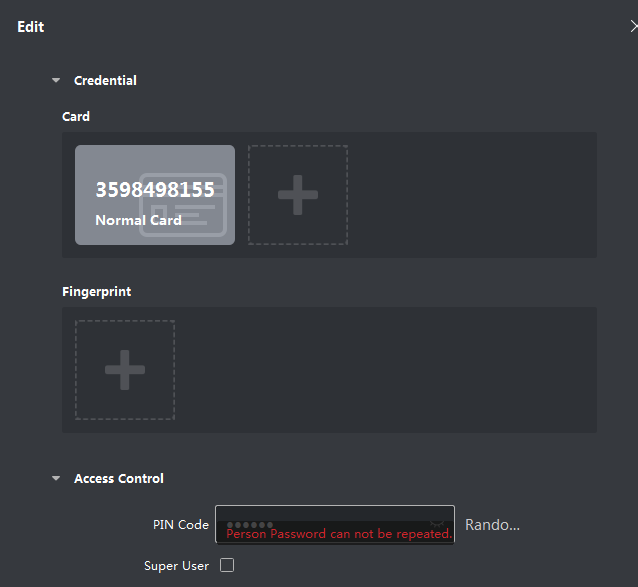 Support connect card reader or security module by RS485 (K1201 reader need upgrader firmware  to V2.0.0_build191114 for compatibility);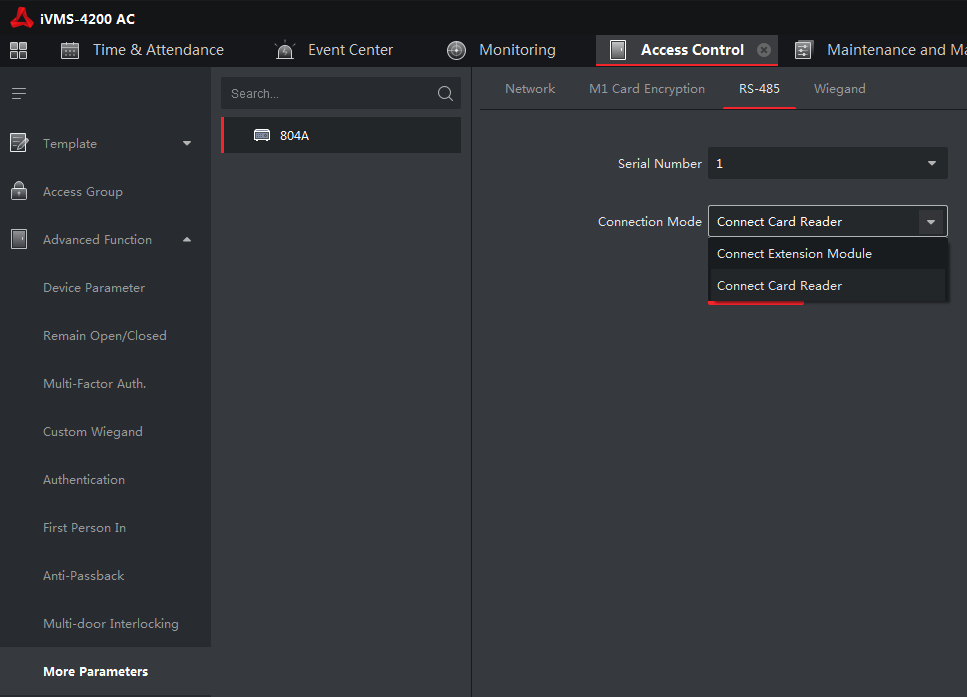 Support export local device access records (must be encrypted) to USB pan drive and import to iVMS4200 (Need V3.2.1 or later version iVMS4200);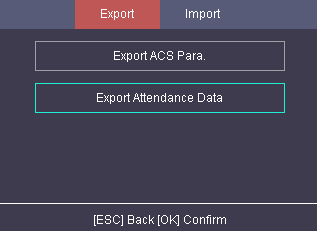 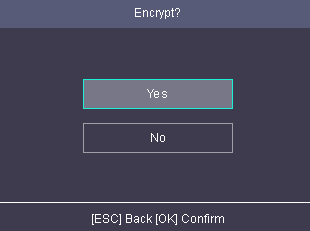 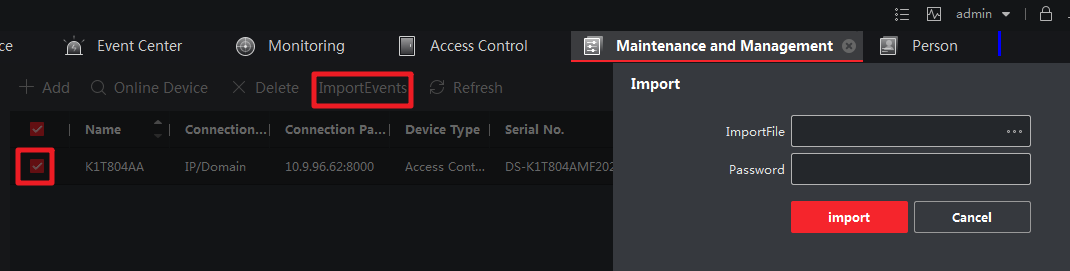 Basic FeaturesStorage: Up to 3000 valid cards; Up to 100,000 event records; Up to 150,000 attendance records;Fingerprint capacity: Up to 3000 fingerprints; up to 10 fingerprints for each person.Customer Impact and Recommended ActionThis new firmware upgrade is to improve product performance, and will take effect automatically after upgrading from previous versions. We’d like to inform you the above changes. Also, we are sorry for any possible inconvenience of use-habit changes caused by this action.For questions or concerns, please contact our local technical support team.Device Model:DS-K1T804AF  DS-K1T804AMF DS-K1T804AEFFirmware VersionACS_1T804A_MCU_J1_CN_GM_V1.3.0_build200321Device Model:DS-K1T804AF  DS-K1T804AMF DS-K1T804AEFSDK VersionV6.1.4.10 build20200215Device Model:DS-K1T804AF  DS-K1T804AMF DS-K1T804AEFiVMS 4200 VersionV3.2.1 (will release at middle of May)